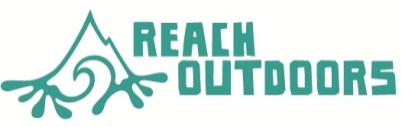 Activity kit list for DofE Multi Activity Residential.Toiletries – towel, shower gel, toothpaste and toothbrush, hair brush, deodorant etc.Trainers x 2. One pair to get wet. One that you are happy walking about inUnderwear for four days2 pairs of old trousers 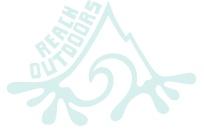 2/3 jumpers3/4 t-shirtsShorts to get wet and wear over a wetsuitWarm hat (depending on the forecast for the week)Sun hat Sun cream Water proof coat and trousers (depending on the forecast again) Sleeping Bag Bikini / swim shorts to wear underneath wetsuit. Pillow Any prescribed medication (to be handed in to leader)  Small torch if you have one Pyjamas / night clothes / onesie Evening chill out clothes if we go to the beach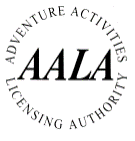 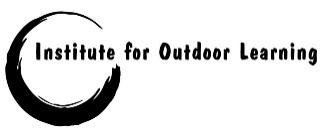 